Instructor Website: http://cf.linnbenton.edu/artcom/performing_arts/ocampor/web.cfm?pgID=8916Email:  ocampor@linnbenton.edu                                                  	        	Phone: (541) 917-4550  	        	Text:None, music will be provided for you.Additional Resources:1) You will be using library and web resources to research historical and cultural background for the pieces we study.2) All choir recordings for this course will be drawn from YouTube, Spotify, Google Play Music3) KWAX (Eugene OR) 91.1 FM 4) Local concerts, many with free student admission.5) Boys and Girls Club6) Area SchoolsCourse DescriptionOffers credit for music rehearsal directly related to Performing Arts Department performance. Course may involve musical performance in musical theater, workshop course specially designed, or combination courses as outlined by the department. Note: May be repeated three times for credit.Course Outcomes: In this course we will:1. Apply criteria to select music for a variety of purposes, justifying choices citing knowledge of the music and the specified purpose and context. 2. Explain and support interpretations of the expressive intent and meaning of musical works, citing as evidence the treatment of the elements of music, contexts, (when appropriate) the setting of the text, and personal research. 3. Demonstrate how interests, knowledge, and skills relate to personal choices and intent when creating, performing, and responding to musicPrerequisite(s):  None.How to Succeed in Rehearsal and Performance!Classroom Interaction:  This course will require you to do a significant amount of reading and writing both in and out of class.  There will be many visual and online aides used in and out of class.  In addition, listening will be of the utmost importance during lecture and listening drills as both require open, attentive ears.  Please understand that lectures will not simply be a summary of what you have read, but are additionally meant to complement/augment the material presented in the text.  Falling behind in the reading will also make it more difficult for you to be interactive during class lectures and discussions about the material and listening.  This course is an interactive process that will require us all to work together.  The more involved you are in class, the more you will reap the benefits available to you.Attendance Policy:  For students to get the most out of this course, it is expected that you will attend class on a regular basis.  While I am aware that life does throw unexpected events our way, learning can only take place through active engagement and participation in the educational process.  Repeated absences or late arrivals are a disruption to this process and will cause you to fall behind quickly.  Please arrive to class on time with an open mind, open ears, and ready to participate.  This is your education which requires your active involvement in the process.Homework/Out-of-class Assignments: Assignments will be given for you to complete between class times at home and on your own.  These are essential to your mastery of the material and participation in the following class meeting.  Not completing an assignment may cause you to fall behind or be lost during the next class meeting.  Please keep up with all assignments.Late Assignment Policy:  Part of the college experience is learning how to manage your time accordingly including personal, educational, and employment requirements. If you need more time on an assignment, email me for an extension before the class in which the assignment is due. Late assignments will be accepted for half value. Grading:	1) Choir Recordings (8 @ 10 Points) 	80 points    	                	2) Weekly Performance (8 @ 10 points)	80 points3) Concert Report (not LBCC Choir Concert)	100 pointsTotal 	260 pointsFinal Exam:	The Final Exam is Concert Attendance/PerformanceFinal Grades:		Final grades are based upon the total number of points earned compared against the number of points possible. The percentages below determine your letter grade.100%-90%: A	89.9%-80%: B	79.9%-70%: C	69.9%-60%: D	59.9%-0%: F**P/NP OPTION OR WITHDRAW: NOTIFY REGISTRATION BY 7TH WEEK OF CLASS.  "C" REQUIRED FOR PASS.  Incompletes (I):  Incompletes will be given solely at my discretion, usually due to severe personal illness or crisis that can be documented. Please see me before Week 10.Academic Honesty and Integrity:  You are held accountable to the Student Code of Conduct, which outlines expectations pertaining to academic honesty (including cheating and plagiarism), classroom conduct, and general conduct. Cell Phone Policy: Simple, show respect to others by turning off all phones, pagers, beepers, etc…If you NEED to have it on, please tell me before class. Food & Drinks in the Classroom:  Please NO FOOD in the classroom. You may bring a drink to class.  However, please be sure it is a closed container!  Please throw away your trash!LBCC Email and Course Communications: You are responsible for all communications sent via Moodle and to your LBCC email account.  You are required to use your LBCC provided email account for all email communications at the College.  You may access your LBCC student email account through Student Email and your Moodle account through Moodle.Disability and Access Statement: LBCC is committed to inclusiveness and equal access to higher education. If you have approved accommodations through the Center for Accessibility Resources (CFAR) and would like to use your accommodations in the class, please talk to your instructor as soon as possible to discuss your needs. If you believe you may need accommodations but are not yet registered with CFAR, please visit the CFAR Website for steps on how to apply for services or call 541-917-4789. Statement of Inclusion: To promote academic excellence and learning environments that encourage multiple perspectives and the free exchange of ideas, all courses at LBCC will provide students the opportunity to interact with values, opinions, and/or beliefs different than their own in safe, positive and nurturing learning environments. LBCC is committed to producing culturally literate individuals capable of interacting, collaborating and problem-solving in an ever-changing community and diverse workforce.Title IX Reporting Policy: If you or another student are the victim of any form of sexual misconduct (including dating/domestic violence, stalking, sexual harassment), or any form of gender discrimination, LBCC can assist you. You can report a violation of our sexual misconduct policy directly to our Title IX Coordinator.  You may also report the issue to a faculty member, who is required to notify the Coordinator, or you may make an appointment to speak confidentially to our Advising and Career Center by calling 541-917-4780.Campus Police/Emergency Resources: You may review emergency services and resources at the LBCC Public Safety website. Campus Safety can be reached using the 'Code 2' button on any campus phone or by dialing x411 on campus or (541) 917-4440 off campus.  Dial 911 for off campus emergencies.Public Safety: https://www.linnbenton.edu/future-students/stuff-parents-want-to-know/public-safetyIf you need extra help, please feel free to contact me or contact the organizations belowTutoring:  For those students who would like or feel a need for additional assistance in this course, tutors for this course are available to ALL students FREE OF CHARGE through the Learning Center Tutoring Desk.  Tutor schedules are posted each Thursday morning through the following Wednesday.  Tutoring is available on a first come, first serve basis depending on the Tutor’s schedule.The Writing Center: For help with writing assignments, you are encouraged to seek extra help at the Writing Center (917-4708), located on the second floor of Willamette Hall (above the library) on main campus. If needed, they will also be able to direct you to the ESOL lab for additional support.  http://www.linnbenton.edu/go/learning-center/writing-help for their term hours.  The Online Writing Lab is also available to submit writing electronically for feedback at http://lbcc.writingcenteronline.net/WCenterWebTools/OWL/owl.php.  No appointment is necessary.  You are encouraged to seek help early in the term.  This is a free service to all LB students.  Computer Lab Resources: There are a variety of computer labs on campus for you to use for free when they are not being used for scheduled classes.  Please take advantage of this resource!If you want more information about assistance available to all students at LBCC, drop in to the Diversity Achievement Center.  If you are not sure how to accomplish your goals at college, don’t know where to go or how to ask for help, drop in to the DAC. (DAC is located on the 2nd Floor Study Union/Forum Building—formerly LBCC Multicultural Center.)Changes to the Syllabus: I reserve the right to change the contents of this syllabus due to unforeseen circumstances. You will be given notice of relevant changes in class, through a Moodle Announcement, or through LBCC e-mail.Basic Needs Statement: Any student who has difficulty affording groceries or accessing sufficient food to eat every day, or who lacks a safe and stable place to live, and believes this may affect their performance in the course, is urged to contact the Single Stop Office for support (SinglestopatLBCC@linnbenton.edu , 541-917- 4877, or visit us on the web www.linnbenton.edu under Student Support for Current Students). Our office can help students get connected to resources to help. Furthermore, please notify the professor if you are comfortable in doing so. This will enable them to provide any resources that they may possess.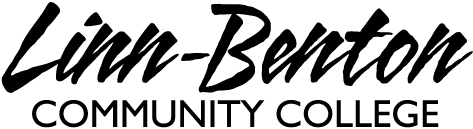 MUS 151 – Rehearsal and PerformanceCRN: 43290Spring 2019Raymund Ocampo, M.MusPerforming Arts DepartmentOffice: SSH-213C                                           Office Hours:MTWR: 2:00pm - 3:00pmOther times by appointmentMeeting Location: SSH-213   Course Meeting Times: F 2:00pm - 3:00pm